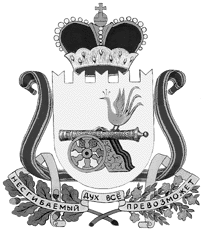 СОВЕТ ДЕПУТАТОВ  ТУМАНОВСКОГО СЕЛЬСКОГО ПОСЕЛЕНИЯВЯЗЕМСКОГО РАЙОНА СМОЛЕНСКОЙ ОБЛАСТИРЕШЕНИЕОт   08.06.2020          №15	В соответствии с Бюджетным кодексом Российской Федерации, Уставом Тумановского сельского поселения Вяземского района Смоленской области, Совет депутатов Тумановского сельского поселения Вяземского района Смоленской области р е ш и л:1.Утвердить отчет об исполнении бюджета Тумановского сельского поселения Вяземского района Смоленской области за 2019 год со следующими параметрами:    - общий объем  доходов в сумме  14 905 707,12 рублей;    - общий объем  расходов в сумме 16 256 674,11 рубля;     - с превышением расходов над доходами   в сумме 1 350 966,99  рублей.2.Утвердить исполнение бюджета Тумановского сельского поселения Вяземского района Смоленской области за  2019 год следующим показателям:-доходы бюджета Тумановского сельского поселения Вяземского района Смоленской области по кодам классификации доходов бюджетов за 2019 год согласно приложению №1 (прилагается)-расходы бюджета по ведомственной структуре расходов  Тумановского сельского поселения Вяземского района Смоленской области за  2019 год согласно приложению №2 (прилагается)-расходы бюджета Тумановского сельского поселения Вяземского района Смоленской области  по разделам и подразделам классификации расходов бюджетов за  2019 год согласно приложению №3 (прилагается)-источники финансирования дефицита бюджетов Тумановского сельского поселения Вяземского района Смоленской области по кодам классификации источников финансирования дефицитов бюджета за 2019 год согласно приложению №4 (прилагается)      3. Опубликовать настоящее решение в районной газете «Вяземский вестник» и разместить на официальном сайте Администрации Тумановского сельского поселения Вяземского района Смоленской области в информационно-телекоммуникационной сети «Интернет». Глава муниципального образования Тумановского сельского поселения  Вяземского района Смоленской области                                                                         М. Г. Гущина«Об исполнении бюджета Тумановского сельского  поселения Вяземского района  Смоленской области за  2019 год»